Prot. n.: Data:   In virtù dell'articolo 29 della Legge sulle autonomie locali (Gazzetta Ufficiale della RS nn. 94/07 – testo unico ufficiale, 76/08, 79/09, 51/10, 40/12 – Sigla: ZUJF, 14/15 – Sigla: ZUUJFO e 11/18 – Sigla: ZSPDSLS-1), dell'articolo 23 del Decreto di fondazione dell'ente pubblico Centro per la cultura, lo sport e le manifestazioni Isola (Bollettino Ufficiale del Comune di Isola nn. 9/17 – testo unico ufficiale) e dell'articolo 30 dello Statuto del Comune di Isola (Bollettino Ufficiale del Comune di Isola nn. 15/99, 17/12, 6/14 e 3/18), il Consiglio del Comune di Isola, riunitosi il ____ alla sua ____ seduta ordinaria, accoglie il seguente atto diD  E  L  I  B  E  R  A1Il Consiglio del Comune di Isola concede il proprio consenso al Programma di lavoro e sviluppo dell'ente pubblico Centro per la cultura, lo sport e le manifestazioni Isola per l'anno 2018.2Il presente atto di Delibera ha efficacia immediata.Si recapita a:EP CCSM Isola, Via della Rivoluzione d'ottobre n. 1, 6310 Isola;Ufficio attività sociali.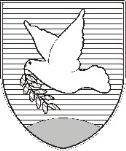 OBČINA IZOLA – COMUNE DI ISOLAOBČINSKI SVET – CONSIGLIO COMUNALESončno nabrežje 8 – Riva del Sole 86310 Izola – IsolaTel: 05 66 00 100, Fax: 05 66 00 110E-mail: posta.oizola@izola.siWeb: http://www.izola.si/mag. Igor KolencŽ u p a n